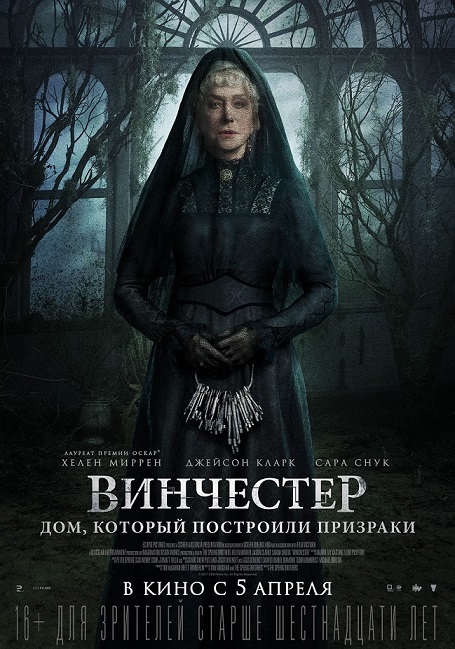 ВИНЧЕСТЕР. ДОМ, КОТОРЫЙ ПОСТРОИЛИ ПРИЗРАКИWinchester: The House That Ghosts BuiltКогда осознаешь, что история Сары Винчестер – это реальные события, она интригует ещё сильнее. Daily MailХелен Миррен, над которой время не властно, хороша, как никогда. Daily Mail«Винчестер» - это визуальное наслаждение. The Hollywood ReporterХелен Миррен полностью поглощена ролью, и это грандиозно. The New YorkerДата релиза в России: 5 апреля Жанр: мистический триллерРежиссеры: Майкл Спириг, Питер Спириг - Патруль времени, Воины света, Пила 8В главных ролях: Хелен Миррен - премия Оскар; Королева, Форсаж 8, РЭД, Хичкок, Последнее воскресение, Безумие короля Георга, Пряности и страстиДжейсон Кларк - Эверест, Великий Гэтсби, Планета Обезьян: Революция, Терминор: Генезис, Цель номер один Сара Снук - Стив Джобс, Смерть от кутюр, Черное зеркало, Патруль времениОсновано на реальных событиях. Сара Винчестер, наследница знаменитой оружейной компании, живет одна в грандиозном семиэтажном здании, архитектура которого не поддается логике, а коридоры подобны лабиринтам. По распоряжению безутешной вдовы особняк постоянно перестраивается и бесконечно воздвигаются новые стены. Но строит она не для себя, не для своей племянницы или талантливого доктора Эрика Прайса, который приехал в особняк по ее приглашению. Сара строит ловушку для сотен мстительных призраков, и самые страшные из них хотят расправиться с кланом Винчестеров.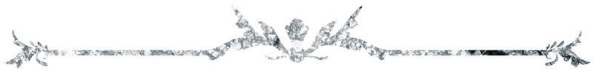 Фильм основан на реальных событиях. В 80 километрах от Сан-Франциско находится уединённый участок земли, на котором стоит один из самых известных домов с привидениями в мире. Особняк, который называют бесконечным, был выстроен по распоряжению Сары Винчестер (обладательница премии «Оскар»® Хелен Миррен), наследницы оружейной компании Винчестер. Строительство ведется круглосуточно, без выходных на протяжении десятилетий, в семиэтажном здании уместились сотни комнат. Однако Сара строит особняк не для себя, не для своей племянницы (Сара Снук) и даже не для доктора Эрика Прайса (Джейсон Кларк). Она создает тюрьму для сотни душ людей, погибших от оружия Винчестеров, которые решили преследовать ее род…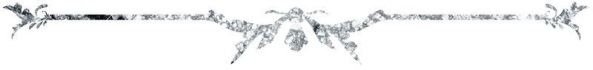 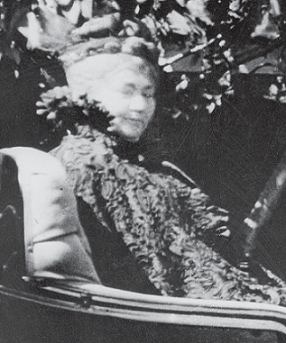 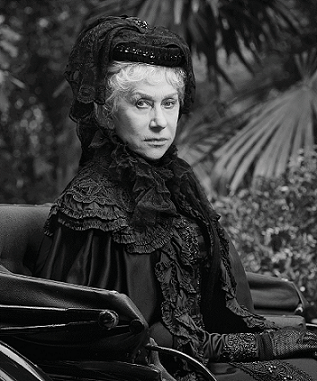 ЛЕГЕНДАСара Винчестер была не только наследницей баснословного состояния и владелицей контрольного пакета акций оружейной компании Винчестер, которая принесла ей это богатство. Она также была архитектором и задумала перестроить 8-комнатный дом в Сан-Хосе (Калифорния) в огромный особняк с лабиринтом из множества комнат...Семь этажей.500 комнат, украшенных символами, криптограммами и цифрами 13.Запутанная система коридоров.Лестницы, упирающиеся в потолок или замкнутые сами на себе.Двери с замурованными проёмами.10000 окон, включая те, которые открывались в полу.47 каминов, большая часть которых были фальш-каминами.2000 дверей, среди которых двери-ловушки, двери с таймером закрытия, двери в торцевой стене, башни, портики и альковы.Комната для спиритических сеансов, куда могла заходить только Сара Винчестер.Витражи, украшенные цитатами из пьес Шекспира, неизвестных широкому читателю…«Вот племя, что живёт, в сём малом мире».Строители трудились, не покладая рук – строили, сносили и строили заново. Конструкция менялась постоянно на протяжении многих лет, комнаты украшались изысканными элементами декора. При этом никто не мог объяснить одержимость Сары.Дом был выстроен с единственной целью: чтобы его населили призраки. Сара стремилась воссоздать миры, в которых жили те, кто пал жертвами пуль из винчестеров... «Они живут в стенах», - Сара Винчестер...Особняк был выстроен для убитых из оружия Винчестер, и Сара считала, что он сможет сдержать призраков.Безутешная вдова строила особняк, чтобы встретиться лицом к лицу с немыслимым – жертвой или злодеем, сотней призраков. Сара создавала приют для душ, не нашедших упокоение после смерти, и сама стала в этом приюте смотрительницей.Самый страшный из призраков вознамерился во что бы то ни стало воздать Саре по заслугам... «Они живут в воздухе», - Сара Винчестер...«Имя Сары Винчестер окружено множеством мифов, – говорит Хелен Миррен. – Она стала легендой ещё при жизни, со временем её биография и история строительства дома начали обрастать слухами, превратившись в миф. В наши дни особняк стоит почти в центре главной улицы Сан-Хосе. Однако на момент начала строительства это были безлюдная земля, посреди которых кирпичик за кирпичиком возводилось невероятное здание. Овдовевшая Сара Винчестер не снимала траур, а жители близлежащего городка её практически не видели. Она любила уединение и дни напролёт проводила в доме. По мере того, как дом становился более необычным и внушительным, рождались всё новые и новые слухи о вдове. Мифы появлялись и пересказывались на протяжении многих лет. Сейчас уже трудно отделить правду от вымысла».«В нашем фильме грань между истиной и слухами почти иллюзорна, – отмечает актриса. – Мне удалось узнать подлинную историю этой женщины, хоть это было и нелегко. Всегда стремишься найти первоисточник, поговорить с людьми, которые работали или были знакомы с твоим персонажем, которые имели о ней самое непосредственное представление. Мне кажется, эта женщина умела искренне сопереживать чужому несчастью. Не стоит забывать, что огромные деньги, которые тратились на постройку дома, были заработаны на продаже винтовок системы «винчестер». Так что полная сочувствия женщина и источники её богатства сильно контрастировали друг с другом».«Правда ли то, что я узнала о Саре, или нет – сейчас трудно сказать наверняка, – добавляет Миррен. – Дневников не сохранилось. Мне приходилось довольствоваться информацией из вторых рук».Режиссеры Питер и Майкл Спириги (ПАТРУЛЬ ВРЕМЕНИ; ПИЛА 8) не могли упустить представившуюся возможность написать сценарий и снять мистический триллер, ведь реальная история была «загадочней всего, что только можно было себе представить». Такой шанс выпадает раз в жизни. Братья-близнецы из Австралии решили во что бы то ни стало изучить загадочную историю о творении и творце.Слово «винчестер» было не только фамилией, но и всемирно известным брендом.Сара Локвуд Парди вышла замуж за изобретателя полуавтоматических винтовок Уильяма Винчестера, взяв фамилию мужа. После его смерти она получила 50% акций компании и стала обладательницей огромного состояния. В то время сумма в $20 млн. в была эквивалентна сегодняшним $500 млн.По легенде после смерти супруга и малолетней дочери Энни Сара обратилась к бостонскому ясновидящему за помощью. Он посоветовал ей уехать из родного Коннектикута, направиться на запад и начать строить дом, который стал бы необычной усыпальницей для тех, кто пал от пуль винтовки Винчестер. Сара сама выступила архитектором постройки и своеобразным надсмотрщиком для мятущихся душ. Особняк стал адским порталом для всех, кого хотя бы навылет зацепило проклятием Винчестеров. Сара не должна была прекращать строительство ни на минуту, если хотела снять злой рок с самой себя и со своих близких.Миррен говорит: «Это было время экспериментов и новаторства, противостояния Алистера Кроули на тёмной стороне и розенкрейцеров – на светлой».«Спиритические открытия, как мне кажется, сыграли большую роль в жизни Сары, – продолжает актриса. – Она была уникальной женщиной. Она очень серьёзно относилась к духовному развитию и вообще всему, что касалось человеческой души».«Сара была профессиональным архитектором, – объясняет Миррен. – До свадьбы она всерьёз увлекалась архитектурой и дизайном. То было время строительства удивительных, замысловатых дворцов. Однако дом Сары был выстроен с единственной целью – стать пристанищем призраков. Только так она смогла справиться с ответственностью за множество смертей, которая тяжким грузом лежала у неё на сердце».Главная героиня фильма в первую очередь хочет защитить тех, кто ей дороже всего на свете: племянницу Мэрион (Сара Снук) и её восьмилетнего сына Генри (Финн Сиклюна-О′Прей). У Сары Винчестер просто нет другого выбора.Совет директоров Winchester счёл, что вдова не может управлять оружейной компанией. Они воспользовались правом освидетельствовать психическое состояние Сары, надеясь, что её признают невменяемой. Наследница состояния согласилась на исследование, обратившись к доктору Эрику Прайсу (Джейсон Кларк) из Сан-Франциско. Он стал её последней надеждой.КРУПНЫЙ ПЛАН: БРАТЬЯ СПИРИГИ БЕРУТСЯ ЗА ДЕЛО«Это фильм о призраках, – говорит Питер Спириг. – О доме с привидениями. В чем его уникальность? В том, что в основу сценария легла история о реальном человеке. Описываемый в картине дом существует на самом деле. События происходили в реальности. При этом в сюжете есть много ассоциаций с современностью. Призраки преследовали Сару Винчестер из-за оружия, реального изобретения. События происходили с реальной женщиной».Майкл Спириг, брат Питера, добавляет: «Наша героиня обогнала своё время. Мы видели её умной, образованной, прогрессивно мыслящей женщиной, которую многие хотели бы упрятать в сумасшедший дом». Именно этот необычный поворот истории привлёк внимание и интерес братьев Спиригов.По словам Майкла, работа над проектом началась в 2012 году: «Нам достаточно было прочитать сценарий. Том Вон озаглавил его «Таинственный дом Винчестер», а передал нам рукопись продюсер Бретт Томберлин. В сценарии мы нашли все, что так любим в кино. Не сговариваясь, решили посетить этот загадочный дом и сразу же влюбились в эту постройку, особенно после экскурсии – ведь дом Винчестер давно облюбован туристами! Мы дали предварительное согласие и начали работать над сценарием, на который у нас ушло почти два года. Мы продумывали различные идеи, занимались исследованиями и неоднократно возвращались в тот дом. Затем мы рассказали о будущем фильме Тиму МакГахэну, который договорился с исполнительными продюсерами Бенедиктом Карвером и Дэниэлом Даймондом, после чего начали кастинг. Как только Хелен Миррен согласилась на роль, у всех остальных не осталось вопросов. Джейсон Кларк, Сара Снук, Энгус Сэмпсон, Имон Фэррен – мы объединили совершенно удивительных актёров. Однако именно Хелен обеспечила фильму будущее».Братья Спириги ранее работали с продюсером Тимом МакГахэном над фильмом ПАТРУЛЬ ВРЕМЕНИ. Однако Питер отмечает, что история их совместной работы имеет более глубокие корни: «Шестой класс! Мы знакомы с шестого класса. Ничего удивительного в том, что мы заявились именно к нему со словами: «Слушай, давай снимем ещё что-нибудь вместе!» Тим оказал бесценную помощь в работе над фильмом ВИНЧЕСТЕР. ДОМ, КОТОРЫЙ ПОСТРОИЛИ ПРИЗРАКИ».«У нас была своеобразная фора, – добавляет МакГахэн. – Мы раньше работали над телевизионными роликами, и это уже второй совместный фильм. Мы отлично понимаем друг друга, фактически предвосхищая решения и предложения. Во всех предыдущих фильмах братья создавали новые миры, и они добились в этом определённых успехов. Для истории это было особенно важно – воссоздать реалии семейства Винчестер 1906 года».По словам МакГахэна, в сценарии его привлекла «глубина триллера, ощутимая на физическом уровне. Эта история о чудовищных тисках, в которых человека сжимает чувство вины, и о том, как человек пытается вырваться из них. Мне очень понравилось то, что история вполне реальна. У Сары Винчестер были практически безграничные возможности. Винтовка системы «винчестер» принесла ей целое состояние, но в этом-то и была загвоздка. Вместе с богатством на Винчестер обрушился груз ответственности за жизни, которые винтовка отнимала. Когда имеешь дело с реальной историей и реальными персонажами, на тебя ложится определённый груз ответственности за правдивость и реалистичность в повествовании».Участие в проекте продюсера Бретта Томберлина было предопределено судьбой. Он окончил Университет Санта-Клары и хорошо знал загадочный дом Винчестер, который располагался поблизости. «Работа над фильмом началась 11 лет назад, когда мы искали интересный сюжет мистического триллера, – вспоминает продюсер. – Дом Винчестер всегда был легендарной постройкой, и мы решили во что бы то ни стало получить права на съёмки фильма о нём». Вскоре продюсеры и режиссёры выяснили, что они были не единственными, кто заинтересовался постройкой. В списке прочих значился и Стивен Кинг, по роману которого был снят минисериал «Особняк «Красная Роза» о доме Винчестер.В 2006 году права на киносъёмку были получены. Семь лет ушло на подготовительный период. «Однажды мы познакомились с братьями Спиригами, которые сняли ПАТРУЛЬ ВРЕМЕНИ и ВОИНЫ СВЕТА, – продолжает МакГахэн. – Они хотели сами участвовать в работе над сценарием, и мы, разумеется, не могли им в этом отказать».Работа сразу с двумя режиссёрами была в новинку для Хелен Миррен, которая снялась во многих всевозможных телесериалах и полнометражных фильмах (не говоря уже о её театральных работах). «Я думаю, что в любом режиссёрском тандеме должно быть сильное взаимопонимание, – говорит актриса. – У близнецов оно развито куда лучше, чем у любого другого дуэта. Было очень занятно наблюдать за тем, как они реализуют потенциал друг друга. Иногда мне казалось, что я говорю с одним человеком, только слова вылетали из двух разных ртов. Они гармонично дополняют друг друга. Это очевидно».Сами сценаристы и режиссёры признают, что творческий процесс работы над мистическим триллером был очень необычным. Майкл Спириг смог лаконично обрисовать его одним словом: «Сверхъестественный».«Нас довольно часто спрашивают о том, как работает наш режиссёрский тандем, – говорит Майкл Спириг. – Дело в том, что мы выросли вместе, любим одни и те же фильмы, ничего удивительного в том, что наши взгляды на жизнь схожи».«Мы не только режиссёры, но и сценаристы, – продолжает он. – Мы стремимся принять участие во всех стадиях работы над будущим фильмом, постоянно обмениваемся идеями, тщательно планируем работу, делаем раскадровки на все сцены, обсуждаем каждую деталь, но, как ни странно, никогда не спорим. У нас всестороннее сотрудничество, вклад каждого в картину можно оценить, как 50/50. Иногда мы разделяемся и снимаем разные сцены с разными съёмочными группами. Это помогает сэкономить драгоценное время. Но определенно – этот процесс сверхъестественный».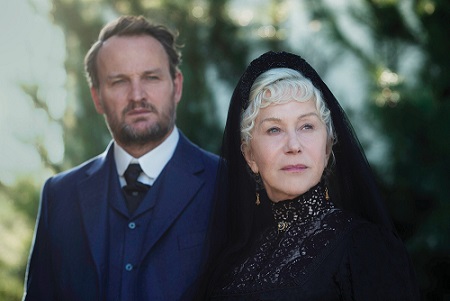 АКТЁРЫ, КОТОРЫЕ ПОСТРОИЛИ ВИНЧЕСТЕРЭто история о женщине в черном. Нужна была актриса калибра Хелен Миррен, чтобы передать все черты главной героини – Сары Винчестер, все качества ее непростого характера. «Эта роль была написана для Хелен, – говорит МакГахэн. – Хелен Миррен и Сару Винчестер можно связать бесчисленным множеством аналогий. В Хелен мне особенно нравится то, что в ней сочетаются сила и уязвимость, которые были присущи Саре».Майкл Спириг рассказывает: «Хелен одержима новаторским складом ума Сары, её прогрессивными идеями. Мне кажется, она хорошо понимает свою героиню. Мы подумали: «Господи! Как было бы круто, если бы Хелен Миррен согласилась сняться в этой роли!»Кто бы мог подумать, что она согласится… Согласие Хелен Миррен стало кульминационной точкой в кастинге актёров. При этом МакГахэн отмечает, что ещё одна роль была не менее судьбоносной для будущего фильма. «Заглянуть в таинственный дом Винчестер и познакомиться с Сарой Винчестер нам помогает доктор Эрик Прайс, роль которого исполнил Джейсон Кларк, – говорит продюсер. – Его роль крайне важна».Прайс пристрастился к опиуму – легендарному наркотическому средству, применявшемуся в то время для лечения многих заболеваний, в том числе – депрессии. Прайс попал в пагубную зависимость после того, как его жена Руби покончила с собой. У него были свои счёты со смертью. «Прайс – психиатр, переживший чудовищную трагедию, – говорит Питер Спириг. – Совет директоров компании Winchester нанимает его, чтобы установить вменяемость Сары Винчестер. Если удастся выдворить её из компании, все её акции перейдут к них, и они смогут увеличить производство оружия. Сама же Сара искала способ выпуска альтернативной, более «мирной» продукции – роликовых коньков и разнообразных инструментов. Ей даже удалось добиться в этом определённого успеха. Прайс – скептик, не верящий в призраков. Он приезжает в особняк, чтобы удостовериться в её недееспособности и сместить её с должности, которую она занимает в компании Winchester Repeating Arms. Однако у Сары были и свои причины встретиться с доктором.«Мы встречались с Джейсоном несколько раз, но нельзя сказать, что были хорошо знакомы, – продолжает режиссёр. – Он австралиец и давно мечтал поработать на родине, так что всё сложилось как нельзя лучше. Мы не могли бы найти лучшего претендента на роль Эрика Прайса».Кларка заинтересовали отношения Винчестер и Прайса. «У Сары была большая проблема, – объясняет актёр. – Она не могла определить, что это за призраки и чего они добиваются, почему они преследуют её, и как с ними обращаться. Она надеялась, что человек, который уже столкнулся со смертью, пусть и на короткое время, поможет ей разобраться в ситуации. Именно поэтому из всех психотерапевтов она отдала предпочтение ему».Кларк полагает, что Прайс стал собирательным образом Зигмунда Фрейда и Карла Юнга – едва ли не самых известных психиатров в истории человечества. Кларк знаком с их трудами – во время работы над ролью он прочитал несколько книг по психотерапии, которые помогли ему лучше вжиться в роль. Среди этих книг был роман профессора психиатрии Стэнфордского университета Ирвина Дэвида Ялома «Когда Ницше плакал». Актёр счёл, что его персонаж должен был неоднократно путешествовать в Европу и, возможно, учился там.«Психиатр живёт в Сан-Франциско и к 1906 году прервал свою врачебную практику, – рассказывает Кларк. – Он хочет быть пионером в своём деле, много работает, но теряет любовь всей своей жизни, став отчасти невольным виновником. Смириться с этой потерей он не в состоянии. Он утрачивает волю к жизни и ни во что уже, по сути, не верит. Это состояние особенно болезненно переносится докторами, которые приносят клятву помогать людям и понимают, что никому ничем помочь уже не смогут».Совет директоров компании Winchester делает психотерапевту предложение, от которого тот не в силах отказаться. «Особняк Винчестер поражает Прайса, – говорит Кларк. – Его наниматели не обрисовали ситуацию в деталях, и он решил, что работа будет простой и тривиальной. Однако же он почувствовал себя Алисой, падающей в бесконечную кроличью нору. Прибыв в особняк ни во что не верящим человеком, он увидел и сделал то, что казалось ему совершенно невозможным».Кларк использовал пагубную зависимость Прайса в качестве инструмента в работе над ролью. «Ему требовалось некоторое время, чтобы увидеть реальные предметы, поскольку воображение ему многое дорисовывало, – объясняет актёр. – Этот человек предпочитал искажать реальность, а не видеть окружающий мир таким, каким он был».Психиатр начинает разбираться в созданной Сарой головоломке, отягощённый собственным чувством вины, что ставит персонажа в ещё более незавидное положение. «Она потеряла своего супруга, любовь всей её жизни, и теперь стала наследницей его баснословного состояния, – говорит Кларк. – Именно так большинство объясняло строительство загадочного дома. Сталкиваясь с призраками, одни пытаются абстрагироваться, другие вырабатывают какие-то защитные психологические механизмы. Сара? Она решила построить призракам дом. Это её мир – мир живых мертвецов, мир привидений и духов. И ей придётся пройти немало испытаний, чтобы избавиться от этой напасти».Об отношениях своей героини с доктором Миррен говорит: «Это своеобразное противостояние в замкнутом пространстве, поединок между ними». Актриса сочла, что Кларк отлично вписался в роль: «Джейсон – очаровательный человек, замечательный австралиец. Что тут сказать? В нём есть и чувство юмора, и прагматичность, и трудолюбие, и ответственность. Он – душка!»По словам Кларка, его подкупило то, что братья Спириги оценивали ВИНЧЕСТЕР. ДОМ, КОТОРЫЙ ПОСТРОИЛИ ПРИЗРАКИ, как «интеллектуальный триллер». «Мне очень понравился мой персонаж, Эрик, – перечисляет актёр. – Хелен Миррен. 1906 год – удивительное время. И, разумеется, участие в творческом процессе братьев Спиригов». Кларк встретился с братьями на одной из вечеринок, после которой посмотрел их фильм ПАТРУЛЬ ВРЕМЕНИ. «Они очень амбициозны, – считает актёр. – Они всегда готовы принять брошенный ими самими вызов, задрать планку повыше». Кроме того, уроженец из Куинсленда получил шанс поработать в родной Австралии.Особенно Кларку запомнились сцены с землетрясением 1906 года, в которых он играл с Миррен. «Когда началось землетрясение, вокруг нас начали падать предметы, – рассказывает актёр. – Помню, как подумал, что лежу в грязи и пыли рядом с Хелен. Она – одна из двух любимейших актрис моей мамы. И если бы мама узнала, что меня не взяли в фильм с Хелен Миррен, она бы мне этого не простила. Хелен фантастическая женщина, начитанная, остроумная. Она трижды сыграла роль Клеопатры! И Федры (героини греческой мифологии, которая убила себя, как Клеопатра). Возможно, эти роли помогли ей лучше вжиться в роль Сары, которую донимали призраки. Ситуация весьма жизненная, достойная шекспировской пьесы. Демоны окружали её со всех сторон, но Хелен отлично справлялась с этой чудовищной ситуацией, не теряя искромётное чувство юмора».Саре Снук, которая ранее снималась в фантастическом триллере братьев Спиригов ПАТРУЛЬ ВРЕМЕНИ, досталось амплуа Мэрион – племянницы Сары Винчестер и матери юного Генри (Финн Сиклюна-О′Прей). Актриса считает, что кастинг Миррен на главную роль был идеальным. «Эта женщина не может не вызывать уважения, – отмечает Снук. – Она очень великодушна и невероятно талантлива».По словам актрисы, определяющим в решении взяться за роль стало желание вновь поработать с братьями Спиригами и их командой. «Братья работают с одними и теми же специалистами из фильма в фильм, это создаёт определённую доверительную атмосферу на съёмочной площадке, – объясняет Снук. – Мне очень нравится работать в такой атмосфере, так что я не особенно задумывалась, соглашаясь на роль». Актриса также вновь встретилась с Финном Сиклюной-О′Прей, с которым ранее играла в минисериале ABC «Тайная река», и Энгусом Сэмпсоном (ранее актёры вместе работали на съёмочной площадке телесериала «Оживший»).О своей героине Снук говорит: «Мэрион вместе с сыном приезжает в особняк Винчестер, получив уведомление о смерти её супруга Фредерика, которая произошла при очень странных обстоятельствах. Сара считает, что на роду Винчестеров лежит проклятие, и оно может распространиться на других членов семьи. Мэрион не разделяет её опасений, у неё своё мнение относительно смерти мужа. Когда в поместье появляется Эрик Прайс, Мэрион всё ещё в трауре и не желает иметь с ним ничего общего, поскольку справедливо полагает, что психиатр оказался в доме для того, чтобы признать ее тетю сумасшедшей».«Я бы сказала, что Сара Винчестер представляет алогичное и мистическое начало, а персонаж Джейсона – начало рациональное и осязаемое, – продолжает Снук. – Мэрион унаследовала страсть к спиритизму от тёти, и когда над её сыном нависает реальная угроза, она, разумеется, не может оставаться в стороне. Да и последствия эта угроза может иметь крайне плачевные». Миррен была очень рада, узнав, что роль племянницы её героини сыграет Снук. «Я видела Сару в предыдущем фильме братьев Спиригов ПАТРУЛЬ ВРЕМЕНИ, она потрясающе справилась с ролью, – вспоминает Миррен. – Я никогда не видела её на экране прежде и была приятно удивлена. Не меньше меня впечатлил Финн – мальчик, играющий в фильме роль внучатого племянника моей героини. Мне кажется, в нём живёт многообещающий режиссёр. Интересно посмотреть, каким станет этот актёр лет через десять».Одной из причин строительства особняка Винчестер стал Бен Блок, на роль которого продюсеры пригласили Имона Фэррена. Актёр сразу согласился – его подкупила и возможность поработать с братьями Спиригами, и впечатляющий актёрский состав, и сама роль. «Бен мог появиться практически в любой части здания, – рассказывает Фэррен. – Мне кажется, что его дух отчасти был вызван чувством вины Сары Винчестер. Учитывая то, что Блок был некогда реальным человеком, у его призрака конкретные намерения и мотивы. Однако, возможно, он подпитывался ее болью и осознанием ответственности».Бен Блок в своё время был солдатом армии Конфедерации. Он на себе ощутил смертоносность винчестера. Ежедневно Фэррен тратил около трёх часов на наложение пластичного грима только ради того, чтобы показать, насколько мощным было это оружие. «Он винил всё семейство Винчестер и саму Сару за то, что потерял всё, что так любил, и стремился отплатить вдове той же монетой», – объясняет Фэррен.Весь фильм построен на противостоянии Сары, Блока и Прайса. «Одна из самых разрушительных сил в мире – сила воздействия на людей, как в положительном, так и в отрицательном ключе, – говорит Фэррен. – Такое воздействие может разрушить человека или воссоздать его. Именно об этом идёт речь в этом мистическом триллере. Эскапизм, естественное человеческое стремление познать необъяснимое – то, чего мы не знаем, что недоступно нашему пониманию, нечто неудержимое, которое стремится до нас добраться! Именно осознание неизбежности приближающегося нагоняет столько страха… Впрочем, опасаясь окружающих нас демонов, не стоит забывать о тех, которые уже подобрались слишком близко и живут внутри нас».КОСТЮМЫЕсли ключевым элементом облика героя Фэррена стал пластичный грим, то для персонажей Миррен и Кларка важное значение имели костюмы. «Наши наряды были сшиты специально под нас, – утверждает Миррен. – Мои полностью копировали костюмы с фотографий Сары и, как и интерьеры дома, были воссозданы с хирургической точностью. Хотя, признаться, не так-то просто носить корсет весь день!»Костюм Кларка был сшит портным Адриано Карбоном в Мельбурне. «Это был костюм на заказ из синей фланели, – вспоминает актёр. – Я особенно отметил, какое невероятное внимание было уделено мелочам». На самом деле, потребовалось сшить пять одинаковых костюмов, поскольку роль Прайса оказалась весьма динамичной. Кларк продолжает: «Одежда рвалась, царапалась. Возможно, я излишне старался, но, в конце концов, мы же были в доме с привидениями! А потом случилось землетрясение 1906 года. Мы испортили очень много вещей, в том числе и костюмов».Так как дом наводняют призраки людей, убитых в разных местах, разными способами и в разные времена, дизайнеру костюмов Венди Корк и её команде пришлось создать великое множество костюмов. «Силуэты, модные в 1906 году, могут показаться современной аудитории, как минимум, странными, – считает Корк. – Куриная грудка, осиная талия, S-образные корсеты и причудливые шляпы. Мы стремились найти баланс между исторической достоверностью и восприятием современных зрителей. Нам нужно было привлечь внимание к персонажам и помочь развивать историю».В конечном итоге Корк решила объединить стили 1895, 1905 и 1910 и годов, найдя приемлемый компромисс и отказавшись от так называемой «куриной грудки». Наряды Сары в исполнении Миррен и Мэрион, которую играла Снук, сочетали викторианские талии и эдвардианские украшения. «События фильма происходят, когда Саре Винчестер было 70 лет, – говорит дизайнер. – После кончины мужа она так и не сняла траур и носила его до самой смерти. Было непросто сделать акцент на одетой в чёрное Хелен в темных интерьерах. Чтобы подчеркнуть силуэт, нам пришлось нашивать на одежду разнообразные текстурные и блестящие аксессуары того времени».Корк сшила настоящую траурную вуаль для Миррен, украсив её в точном соответствии с требованиями той эпохи. Все костюмы Сары Винчестер были украшены эдвардианскими кружевами, бисером, блёстками и стеклянными пуговицами. По словам Корк, работая над траурной вуалью, она черпала вдохновение в фотографии Эдварда Стайхена, на которой изображена женщина в подобной вуали. Так, скрытое лицо актрисы не только привлекало к нему взгляд, но и смягчало образ Сары.На самом деле Корк пришлось одеть сразу двух вдов для съёмок фильма. Мэрион также потеряла супруга и по-прежнему носила траур. Чтобы провести грань между двумя вдовами, в костюмах Снук дизайнер ограничилась чёрным жакетом и чёрной вуалью. Остальные же детали костюма были пурпурных и зелёных оттенков, которым отдавали предпочтение суфражистки того времени. «Хелен очень хорошо понимала, в какой образ ей предстоит вжиться, – говорит дизайнер. – Она знала, на чём имеет смысл сделать акцент, как выгодно преподнести силуэт. Работа с ней была очень необычной, крайне эффективной и, безусловно, профессиональной. Хелен появилась в примерочной за три дня до съёмок, дав нам достаточно времени для достижения поставленных целей. Я неоднократно замечала такой подход к работе у британских актёров. Они очень уважительно относятся к костюмерам, особенно когда дело касается исторических костюмов».Помимо актёров, сыгравших роли живых людей, специалистам команды Корк нужно было одеть всех призраков. «У нас были ковбои, индейцы, техасские рейнджеры, солдаты конфедеративной и союзной армий, фермеры и их жёны, мексиканские рабочие, – перечисляет Корк. – Это были привидения за минувшие 30-40 лет. Было очень интересно работать с костюмами того периода». Когда работа подходила к концу, все костюмеры впали в уныние. Практически каждый рано или поздно подходил к Корк со словами: «Я хочу, чтобы этот фильм снимался вечно!»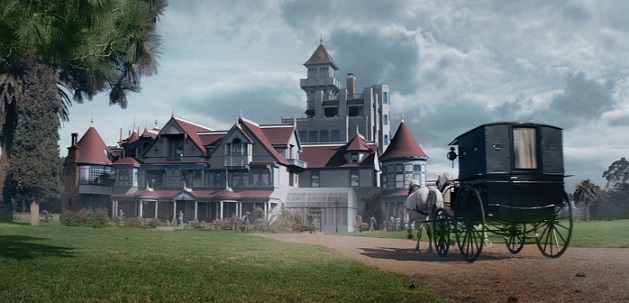 КРУГЛОСУТОЧНОЕ СТРОИТЕЛЬСТВО:ОСОБНЯК ВИНЧЕСТЕРОВ И ЕГО ВОССТАНОВЛЕНИЕБратья Спириги и художник-постановщик Мэтт Путленд сходятся во мнении, что особняк Винчестер поразит любое, даже самое смелое воображение. «В этом доме действительно нет какого-то конкретного стиля и ритма, – говорит Питер Спириг. – Находящиеся рядом комнаты могут не быть на одном и том же этаже. Да и сами комнаты в разных архитектурных стилях кардинально отличаются по размеру и формам. Некоторые лестницы упираются в потолок, а двери на втором этаже открываются на улицу».«В то время женщин не допускали к строительству, – добавляет Майкл Спириг, – конструкция дома родилась в воображении Сары Винчестер. Капитал, нажитый на продаже винтовок, позволил ей строить всё, что только душе угодно. Она всегда интересовалась дизайном интерьеров, архитектурой и строительством. Сара была новатором в области изобретения и внедрения новых технологий, в частности, она установила в доме импровизированный интерком, состоявший из системы труб, связывавших комнаты и позволявших общаться на расстоянии. В саду она наладила ирригационную систему и была первой в Сан-Хосе, у кого появился телефон. Её телефонный номер в то время был 1234! Сара всегда старалась  заглянуть в будущее. Наверное, эта особенность характера стала основой для увлечения архитектурой – она всегда стремилась создать что-то новое».Художнику-постановщику Мэтту Путленду предстояло нелёгкое испытание – несколько комнат дома необходимо было в точности воссоздать в павильоне студии в Мельбурне. Три дня съёмки велись в самом особняке Винчестер в Сан-Хосе. Для последующего строительства декораций дом был тщательно исследован, однако многие комнаты были уничтожены землетрясением 1906 года. Восстанавливать комнаты, которые были разрушены стихийным бедствием, пришлось по найденным документам и схемам, поэтому большая часть комнат, которые появятся в фильме, – те, что сохранились в доме до наших дней.Холл было построен одним из первых в павильоне. Путленд говорит, что ему пришлось немного видоизменить комнату, в том числе поднять потолки. «Мне кажется, что фасад здания остался от оригинального 8-комнатного дома, однако достаточно войти внутрь, чтобы понять, насколько Сара изменила интерьер, – рассказывает художник. – Скажем, перила лестницы были занижены, а высота ступеней уменьшена. В доме было несколько очень маленьких дверей. Уж не знаю, либо это из-за роста Сары (она была довольно миниатюрной), либо из-за того, что за ними хранилось».Одним из самых запоминающихся элементов дома стали замкнутые в кольцо лестницы. В доме было семь пролётов лестниц, которые поднимались лишь на этаж. Строители воссоздали лишь четыре пролёта на съемочной площадке, поскольку именно столько нужно было для съёмок. «Это была довольно запутанная схема, поскольку лестницы незаметно переходили сами в себя, – отмечает Путленд. – Этот архитектурный элемент был выстроен специально для Сары. Она страдала артритом и не могла подниматься по лестницам с обычной высотой ступеней – это причиняло ей боль. Поэтому она выстроила лестницы, высота ступеней которых не превышала нескольких сантиметров. Строительство этих декораций также было сопряжено с определёнными трудностями, так как единовременно на довольно небольшом пятачке должны были находиться три актёра, операторы, осветители и другие специалисты. Многие комнаты пришлось делать разборными, чтобы обеспечить доступ камере, но при этом не нарушая общую целостность».Были в доме лестницы, которые упирались в потолок. «Их нам также пришлось воссоздавать в павильоне австралийской студии, как и двери, выходившие в никуда, – говорит Путленд. – Было очень забавно и весело строить объект фантазии Сары Винчестер, хотя и немного необычно».Говорили, что Сара настаивала, чтобы везде в доме фигурировала цифра «13», однако для кинематографистов это стало крайне важной частью повествования. «Мы использовали несколько упоминаний чёртовой дюжины, на которые нам указали во время обзорной экскурсии по особняку Винчестер, – заявляет Путленд. – Был изготовлен витраж, в который вставили 13 драгоценных камней. Остальные витражи точь-в-точь копировали те, которые мы видели в доме. В некоторых местах мы нанесли орнамент в виде паутины, который также увидели в особняке Винчестер».В бальном зале на стёклах окон были написаны цитаты из пьес Шекспира. Одна была частью монолога короля в пьесе «Ричард II»: «Вот племя, что живёт, в сём малом мире». Другая встречается в пьесе «Троил и Крессида»: «Путь к самым тайникам её души». Почему Сара выбрала именно эти цитаты – ещё одна неразгаданная тайна её творческой души.Оружейная комната, которая появляется в фильме, также имеет большое значение для сюжета. В современном особняке Винчестер нет подобной комнаты.Наиболее увлекательным творческим процессом для Путленда стало декорирование библиотеки, которую Сара использовала в качестве рабочего кабинета. Сцены в этой комнате снимались в здании Национального Треста в Австралии. Рассказывая о сцене в бальном зале, Путленд вспоминает: «Наши актёры проходили зал насквозь, открывали дверь и оказывались на съёмочной площадке в Мельбурне. Перед ними был настоящий интерьер особняка Винчестер в Сан-Хосе. Нам же пришлось подобрать элементы и тона бального зала, скорректировать систему освещения, учесть шторы и канделябры, чтобы переход прошёл незаметно».Один из персонажей фильма умер в оранжерее и рассказал об этом Саре, после чего леди Винчестер решила построить в доме подобную комнату. «Это довольно мрачная локация, но сцена получилась великолепной», – говорит Путленд.Экстерьерные сцены было невозможно снимать у особняка Винчестер. «Сейчас дом стоит в центре города, в окружении торговых центров, на дворе ведь не 1906 год, – объясняет Путленд. – Поэтому нам пришлось выстроить первый этаж дома на натурной площадке. Мы нашли совершенно замечательный участок пустой земли недалеко от Мельбурна (к слову, на нём росли такие же деревья, которые можно увидеть в Сан-Хосе) и начали работу – разбили сад, провели подъездную дорожку, построили веранду и некоторые другие детали экстерьера здания».Когда команда Путленда принялась за стены декораций, им пришлось найти аналог линкруста, которым отделаны стены в особняке в Сан-Хосе. «У Сары Винчестер была одна из самых богатых коллекций линкруста, – рассказывает Путленд. – Эти обои сохранились в весьма неплохом состоянии с конца XIX века. Нам пришлось искать аналог, и отлично подошла анаглипта, которую мы без труда нашли в Австралии. Подобрать точную копию рисунка мы, к сожалению, не смогли, но нашли какие-то текстуры максимально приближенные к оригиналу и перекрасили их. Цвета в доме, разумеется, потускнели от времени – стены окрашены в светло-зелёный цвет, почти белый. Для съёмок такой цвет не годился, поэтому мы выбрали тёплый оттенок жёлтого цвета и нанесли текстуру, чтобы создать 3D-эффект».Было непросто подобрать нужную цветовую палитру для некоторых комнат, поскольку сохранились лишь чёрно-белые фотографии тех лет. Однако выход был найден: кинематографисты решили, что цвета должны работать на благо фильма, пусть даже немного отличаться от тех, которые можно увидеть в доме. «Сара Винчестер выстроила самый дорогой и обсуждаемый в то время особняк, – рассказывает Путленд. – Мы хотели, чтобы наши декорации отражали эстетику оригинала, и считали, что дизайн поместья в то время можно было бы охарактеризовать, как «изысканный и шикарный». Канделябры Сара привозила из Германии. Паркет в бальном зале был выполнен из восьми пород дерева. Для меня, как для дизайнера, работать с таким великолепием было очень интересно, но и не просто. Трижды нам пришлось преображать дом, и каждый раз он менялся до неузнаваемости».«Мне очень повезло побывать в доме Винчестер и увидеть его таким, каким он сохранился до наших дней, – продолжает художник. – Я был поражён масштабами этого викторианского особняка. Впрочем, завораживали не только и не столько экстравагантность дизайна и роскошь интерьеров, сколько внимание к деталям. Присмотревшись, можно себе представить, как строился и расширялся дом, преображаясь до неузнаваемости. Нам показали водонапорную башню, которую строители решили не сносить, а сделать архитектурной частью особняка. Я провел в Сан-Хосе три дня, внимательно изучая дом изнутри. Я стремился запомнить каждый дверной проём, каждый шкафчик, но в конечном итоге всё равно умудрялся заблудиться. Это настоящий лабиринт из лестниц, коридоров, комнат, прихожих и веранд – очень сложный дизайн».Путленду рассказали, что в двух местах в доме действительно водятся привидения. Одним из них стала комната для спиритических сеансов, где Сара уединялась каждую ночь, чтобы получить новые инструкции от призраков. «В доме действительно была такая комната, – признается художник. – Коридор, который вёл в это таинственное место, ошарашил меня с архитектурной точки зрения. Я почувствовал какое-то присутствие. Комната находится на чердаке дома. На фотографиях того времени заметно, что из дома выходила печная труба, которую давным-давно снесли. Мы восстановили камин, трубу и саму башню, которая была уничтожена землетрясением 1906 года».«Я не уставал удивляться – женщина выстроила специальную комнату, чтобы общаться с призраками, – добавляет Майкл Спириг. – В то время люди часто консультировались с медиумами, поход к ясновидящему был в порядке вещей. То есть, люди действительно относились к оккультизму, как к науке. Сара серьёзно верила в то, что может общаться с мёртвыми, связываться с умершим мужем и дочерью. Она готова была поверить во что угодно ради этого».Также в доме был подвал… «Это очень страшное место, хотя не знаю, чем это объяснить, – говорит Путленд, – то ли тем, что помещение находится под землёй, то ли темнотой, в которую оно погружено. Во всяком случае, посещение подвала и комнаты для спиритических сеансов  останутся у меня в памяти надолго». В путеводителе по особняку Винчестер указывается, что именно эти места с наибольшей вероятностью посещаются призраками. По крайней мере, об этом заявляют современные туристы.«Кажется, что этот дом действительно живой», – добавляет Путленд.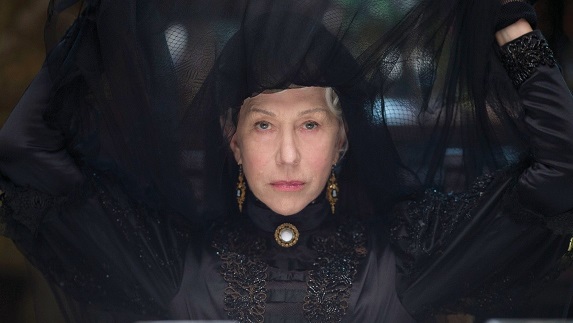 ФИЛЬМ О НЕЗАКОНЧЕННОМ ДЕЛЕ:КАК ВЫГЛЯДЕЛ ДОМ ВИНЧЕСТЕРОператор Бен Нотт работает с братьями Спиригами уже в четвёртый раз. Оператор и режиссёры убеждены, что этот фильм сможет заставить сомневаться самых убеждённых скептиков. «ВИНЧЕСТЕР. ДОМ, КОТОРЫЙ ПОСТРОИЛИ ПРИЗРАКИ снят в уникальной атмосфере и текстурах, – говорит Нотт. – Это и шикарные интерьеры, и завораживающие костюмы, и викторианская архитектура Мельбурна, и, конечно, простейшая осветительная философия – опираясь на глубокий чёрный фон, мы делаем акцент на чем-то ярком и красочном. Закадровая команда работает вместе уже не в первый раз, поэтому на площадке царила атмосфера всеобщего взаимопонимания, что помогало создать единую стилистику в кадре. В работе над дизайном мы в первую очередь черпали вдохновение в такой загадочной постройке, которой вне всяких сомнений является особняк Винчестер в Сан-Хосе».Уже на начальных этапах работы Нотт принял ряд важных решений, в частности, оператор решил снимать на камеру Alexi Ari XT с анаморфическими линзами серии Е. «Эта устаревшая серия линз, которая смягчает изображение по краям, - объясняет свой выбор Нотт. – Мне показалось, что это идеально подойдёт для палитры, жанра и времени действия фильма. Постоянно мы снимали на две камеры, третьей камерой пользовались как дополнительной. Мне оставалось только координировать съёмки, сохраняя требуемую атмосферу, которая бы работала на благо истории. При этом мы не хотели ограничивать свободу перемещения актёров в кадре. Фильм во многом основан на том, что ускользает от глаз зрителя, поэтому мы обращали особое внимание на детали, остававшиеся в тени».Тени, загадки, рассеянный свет – Нотт и его команда использовали все средства, чтобы нагнать на зрителя страха. «Труднее всего сохранить реалистичность, сделав её по-настоящему страшной, – описывает дилемму Питер Спириг. – Самым устрашающим является то, что это реальная история о реальном человеке или месте. Мы с Майклом любим запутывать зрителя. Ты думаешь, что-то должно случиться в определённый момент или на определённой музыкальной ноте, но это что-то происходит чуть раньше или, наоборот, позже, или мы вовсе уводим сюжет в другую сторону. Так гораздо страшнее. Но когда герои истории – реальные люди, невольно начинаешь им сопереживать, и в этот момент чувство страха растёт, как на дрожжах. «Мы с Майклом надеемся, что зритель по достоинству оценить этот фильм о доме с привидениями», – добавляет с улыбкой режиссёр.Верят ли сами братья в привидения?«Я верю в то, что существует некий источник энергии в каждом из нас, и после смерти он может покинуть тело», – говорит Майкл.«Я никогда не встречал призраков, – признаётся Питер. – Не говорил с ними, не заводил дружбу. Не могу сказать, что подобное что-то испытывал. Но я знаю людей, которые говорят, что встречали. Возможно, это правда. А быть может и нет».Как бы то ни было, без ответа остаётся один вопрос: если Сара построила дом, чтобы общаться с призраками ещё при жизни, а затем умерла в этом же самом доме… не повторится ли история вновь?ОБ АКТЁРАХХелен МИРРЕН (Сара Винчестер) – признанная на мировом уровне актриса кино, телевидения и театра. В 2006 году за роль королевы Елизаветы II в фильме КОРОЛЕВА она получила премию «Оскар»®, «Золотой глобус»®, премию Гильдии киноактёров SAG® Award и премию BAFTA Award в номинации «Лучшая актриса». Её успех чествовали все сообщества кинокритиков мира от Лос-Анджелеса до Лондона. В 2014 году она получила премию BAFTA Award за достижения в карьере.Миррен начала свою актёрскую карьеру с роли Клеопатры в Национальном молодёжном театре. Затем она присоединилась к труппе Королевского шекспировского театра, играя в таких постановках, как «Троил и Крессида» и «Макбет». В 1972 году она перешла в труппу Питера Брука и объехала с гастролями театра чуть ли не весь мир.Первую серьёзную роль в кино Миррен получила в фильме Майкла Пауэлла СОВЕРШЕННОЛЕТИЕ, однако слава пришла к ней лишь в 1980-м после роли в фильме Джона Маккензи ДОЛГАЯ СТРАСТНАЯ ПЯТНИЦА. За следующие 10 лет она снялась в таких фильмах как фэнтези Джона Бурмена ЭКСКАЛИБУР; триллер Пэта О’Коннора ДНЕВНИК ТЕРРОРИСТА, за роль в котором Миррен получила премию «Лучшая актриса» на Каннском кинофестивале и премию Evening Standard Film Award; приключенческую драму Питера Уира БЕРЕГ МОСКИТОВ; криминальную драму ПОВАР, ВОР, ЕГО ЖЕНА И ЕЁ ЛЮБОВНИК Питера Гринуэя; и мелодраму Чарльза Старриджа КУДА БОЯТСЯ СТУПИТЬ АНГЕЛЫ.Первую номинацию на «Оскар»® Миррен принесла роль королевы Шарлотты в исторической драме Николаса Хитнера БЕЗУМИЕ КОРОЛЯ ГЕОРГА. За эту роль она получила премию «Лучшая актриса» на Каннском фестивале 1994 года. Второй раз на «Оскар»® Миррен была номинирована за роль в фильме Роберта Олтмена ГОСФОРД ПАРК 2001 года. Роль была по достоинству оценена кинокритиками и принесла актрисе номинации на «Золотой глобус»® и премию BAFTA Award, а также две премии SAG® Award – в номинациях «Лучшая актриса второго плана» и «Лучший актёрский ансамбль». В 2009 году Миррен была номинирована на премии «Оскар»® и «Золотой глобус»® за роль Софьи Толстой в фильме ПОСЛЕДНЕЕ ВОСКРЕСЕНЬЕ.В 2012 году Миррен сыграла роль адвоката Линды Кенни Баден в телевизионном байопике HBO ФИЛ СПЕКТОР. Роль самого Спектора исполнил Аль Пачино. Актриса получила премию SAG® Award, а также была номинирована на премии «Эмми»® и «Золотой глобус»®. В 2013-м она озвучила роль самоуверенного декана Терзалис в мультфильме Disney/Pixar УНИВЕРСИТЕТ МОНСТРОВ. Среди других недавних работ актрисы стоит отметить роли в фильмах РЭД 2 с Брюсом Уиллисом, Джоном Малковичем и Энтони Хопкинсом; ХИЧКОК, в котором она сыграла Альму Ревилль, супругу героя Энтони Хопкинса (за эту работу Миррен была номинирована на премии «Золотой глобус»® и SAG® Award); в триллере Джона Мэддена РАСПЛАТА, в котором она снялась в роли агента Моссада; и в драме венгерского режиссёра Иштвана Сабо ДВЕРЬ.Среди других работ актрисы стоит отметить роли в фильмах СЫНОВЬЯ Терри Джорджа (также она выступила на картине ассоциативным продюсером); ДЕВОЧКИ ИЗ КАЛЕНДАРЯ; РАСЧЁТ; ВОЙНА ТЕНЕЙ; БОЛЬШАЯ ИГРА; БУРЯ; БРАЙТОНСКИЙ ЛЕДЕНЕЦ; В ПОИСКАХ ПРАЗДНИКА; ФОРСАЖ 8; ПРИЗРАЧНАЯ КРАСОТА; ВСЕВИДЯЩЕЕ ОКО; ТРАМБО; ЖЕНЩИНА В ЗОЛОТОМ; и ПРЯНОСТИ И СТРАСТИ.В ближайшее время Миррен можно будет увидеть на больших экранах в фильме ЩЕЛКУНЧИК И ЧЕТЫРЕ КОРОЛЕВСТВА студии Walt Disney Pictures. Компанию на съёмочной площадке ей составили Кира Найтли и Морган Фриман.Миррен хорошо известна и телевизионным зрителям. В 2006 году она сыграла роль детектива Джейн Теннисон в получившем несколько премий телевизионном минисериале «Главный подозреваемый». За работу на съёмочных площадках ранних серий она получила премию «Эмми»® и три премии BAFTA Award, а также была номинирована на несколько других наград. За роль в телефильме 2006 года «Главный подозреваемый» она получила ещё одну статуэтку «Эмми»® и была номинирована на «Золотой глобус»®. В 2005 году Миррен сыграла роль королевы Елизаветы I в минисериале канала HBO «Елизавета I», получив премии «Эмми»®, «Золотой глобус»® и SAG® Award. В длинный список её телевизионных ролей также входят фильмы «Теряя Чейза» (премия «Золотой глобус»®), «Тайная страсть Айн Рэнд» (премия «Эмми»®), «Дверь в дверь» и «Римская весна миссис Стоун» (за роль в каждом из двух последних – номинации на «Золотой глобус»®, «Эмми»® и SAG® Award).Миррен продолжает играть и на театральной сцене. Недавно она появилась в бродвейской постановке Стивена Долдри, получив в 2015 году премию «Тони»® в номинации «Лучшая актриса». В 2013 году она сыграла роль королевы Елизаветы II в постановке «Аудиенция» [The Audience] в лондонском Вест-Энде, за которую получила премию Лоуренса Оливье в номинации «Лучшая актриса». Ещё одну номинацию на эту награду принесла ей роль в спектакле «Траур к лицу Электре» [Mourning Becomes Electra] в лондонском Национальном театре. В 2009 году Миррен сыграла главную роль в постановке сэра Николаса Хитнера «Федра» [Phèdre] на сцене Национального театра.В 2003 году Хелен Миррен получила почётный титул Дамы Британской империи.Джейсон КЛАРК (доктор Эрик Прайс) – австралийский актёр с впечатляющим послужным списком в кино и на телевидении.В ближайшее время Кларка можно будет увидеть в исторической драме Aftermath с Александром Скарсгардом и Кирой Найтли; в остросюжетной драме Serenity с Мэттью МакКонахи и Энн Хэтэуэй; и в байопике Дэмьена Шазелла First Man с Райаном Гослингом. Кларк также снялся в роли сенатора США Теда Кеннеди в криминальной драме ЧАППАКУИДДИК о трагической автокатастрофе, унёсшей жизнь юной Мэри Джо Копечне и оказавшей значимое воздействие на политическую карьеру Кеннеди.В 2017 году на экраны вышел фильм Седрика Жименеса МОЗГ ГИММЛЕРА ЗОВЕТСЯ ГЕЙДРИХОМ, в котором Кларк снялся с Розамунд Пайк, Мией Васиковской и Джеком О’Коннеллом. В основу сценария была положена драма времён Второй Мировой войны о невероятном взлёте и падении карьеры Рейнхарда Гейдриха в нацистской Германии. Кларк сыграл роль самого Гейдриха – высокопоставленного нацистского офицера, который по слухам был одним из главных архитекторов Холокоста и инициаторов «окончательного решения еврейского вопроса». Нацист был убит чехословацкими диверсантами в 1942 году.Кларк сыграл одну из главных ролей в фильме-катастрофе Бальтасара Кормакура ЭВЕРЕСТ с Джошем Бролиным и Джейком Джилленхолом. В компании Арнольда Шварценеггера, Эмилии Кларк и Джая Кортни в фантастическом боевике ТЕРМИНАТОР: ГЕНЕЗИС. Актёр также снялся в фильме Марка Форстера ВИЖУ ЛИШЬ ТЕБЯ с Блейк Лайвли. Сюжет фильма рассказывает историю непростых взаимоотношений слепой женщины с супругом. Главная героиня неожиданно прозревает и узнает шокирующие подробности их брака, которые муж тщательно от неё скрывал.В 2014-м Кларк снялся в фантастическом боевике ПЛАНЕТА ОБЕЗЬЯН: РЕВОЛЮЦИЯ с Энди Серкисом, Гари Олдманом, Джуди Грир и Кери Расселом. Он также сыграл главную роль в биографической драме об Аврааме Линкольне АНГЕЛЫ ПОЛУЧШЕ с Дайан Крюгер и Брит Марлинг. Премьера прошла на кинофестивале в Сандэнсе и получила весьма лестные отзывы критиков.В 2012 году Кларк сыграл главную роль в фильме Кэтрин Бигелоу ЦЕЛЬ НОМЕР ОДИН, получившем премию «Оскар»®. Он снялся в роли Джорджа Уилсона в экранизации романа Скотта Фицджеральда ВЕЛИКИЙ ГЭТСБИ, режиссёром которого был Баз Лурман. Компанию на съёмочной площадке актёру составили Леонардо ДиКаприо, Тоби Магуайр, Кэри Маллиган и Джоэл Эдгертон. Кларка можно было увидеть в боевике Роланда Эммериха ШТУРМ БЕЛОГО ДОМА с Ченнингом Татумом и Мэгги Джилленхол. В том же году актёр сыграл очень яркую и запоминающуюся роль в исторической драме Джона Хиллкоута САМЫЙ ПЬЯНЫЙ ОКРУГ В МИРЕ с Шайей ЛаБафом, Томом Харди, Джессикой Честейн и Гаем Пирсом. Кларк снимался и в некоторых других масштабных проектах, включая историческую драму Майкла Манна ДЖОННИ Д. с Джонни Деппом; мелодраму Оливера Стоуна УОЛЛ СТРИТ: ДЕНЬГИ НЕ СПЯТ с Майклом Дугласом и Шайей ЛаБафом; триллер Пола У. С. Андерсона СМЕРТЕЛЬНАЯ ГОНКА; и экранизацию романа Тома Роба Смита НОМЕР 44, режиссёром которой выступил Даниэль Эспиноса.Впервые Кларк привлёк внимание американской аудитории, сыграв в сериале канала Showtime «Братство». Ему досталась роль Томми Кэффи, амбициозного политика из Род-Айленда, который пытается выжить в полном рифов и акул море политики и организованной преступности. В 2011 году Кларк снялся в криминальном сериале по сценарию Шона Райана «Власть закона» на канале FOX. Кларк сыграл роль ветерана полиции Чикаго Джереке Високи, который возглавляет особый антикоррупционный отряд.Кларк внёс свой вклад и в развитие независимого кинематографа. Он сыграл в фильме ПОЛЯ, премьера которого состоялась на Венецианском кинофестивале в 2011 году; в режиссёрском дебюте Джады Пинкетт Смит ЧЕЛОВЕЧЕСКИЙ КОНТРАКТ; в криминальной драме Дэвида Швиммера ДОВЕРИЕ с Клайвом Оуэном и Кэтрин Кинер; в драме Виктории Махони КРИК В НЕБЕСА; и в триллере Крэйга Лахиффа ОТКЛОНЕНИЕ.В родной Австралии Кларк снялся в фильмах КЛЕТКА ДЛЯ КРОЛИКОВ Филлипа Нойса и ЛУЧШЕ, ЧЕМ СЕКС. Австралийской телевизионной аудитории актёр известен по роли в телесериале «Меркурий» [Mercury] с Джеффри Рашем.Кларк окончил художественный Викторианский колледж в Мельбурне. Он довольно активно служит на театральной сцене – и в качестве актёра, и в качестве режиссёра-постановщика.Сара СНУК (Мэрион) снялась в фильме братьев Спиригов ПАТРУЛЬ ВРЕМЕНИ с Итаном Хоуком и Ноа Тейлором. За эту роль она получила премию Австралийской академии телевизионных и кинематографических искусств (AACTA) и премию сообщества австралийских кинокритиков (FCCA Award) в номинации «Лучшая актриса».В 2010 году Снук получила премию AACTA Award в номинации «Лучшая актриса в телевизионном сериале», а также была номинирована на премию TV Week Logie Award в категории «Выдающийся дебют» за роль в телефильме СЕСТРЫ ВОЙНЫ. В 2012-м Снук снялась в комедийной мелодраме ПОМОГИТЕ СТАТЬ ОТЦОМ с Райаном Квантеном. За эту роль актриса получила премию FCCA Award в номинации «Лучшая актриса». Роль в минисериале «Прекрасная ложь» принесла ей номинацию на премию AACTA Award в категории «Лучшая актриса в телевизионном сериале» и на премию Logie Award в той же номинации.В 2011 году Снук получила престижную стипендию имени Хита Леджера «Австралийцы в кино».Недавно актриса появилась на больших экранах в фильме СТЕКЛЯННЫЙ ЗАМОК с Бри Ларсон и Вуди Харрельсоном. Среди других работ Снук стоит отметить роли в мелодраме Нила Армфилда НЕ ОТПУСКАЙ ЕГО с Гаем Пирсом и Энтони ЛаПальей (фильм закрытия кинофестиваля в Сиднее в 2015 году); в комедийной драме Джослин Мурхаус МЕСТЬ ОТ КУТЮР с Кейт Уинслет, Джуди Дэвис и Лиамом Хемсвортом (картину показывали на международных кинофестивалях в Торонто и Мельбурне); в байопике Дэнни Бойла СТИВ ДЖОБС; в мелодраме СПЯЩАЯ КРАСАВИЦА; в остросюжетной драме ПОСЛЕДНИЕ ЧАСЫ; и в приключенческом фильме ЧУДАК.Сейчас Снук снимается в телевизионном фильме HBO ПРЕЕМНИКИ с Кираном Калкиным и Брайаном Коксом. В минисериале «Тайная река» актриса снялась с Финном Сиклюной-О′Прей, с которым впоследствии встретилась на съёмках фильма ВИНЧЕСТЕР. ДОМ, КОТОРЫЙ ПОСТРОИЛИ ПРИЗРАКИ. Кроме того, Снук появилась на телевизионных экранах в сериалах «Семейка Муди», Redfern Now, «Оживший», «В гости к Рафтерсам», «Моё место», «Все святые» и в телевизионном фильме БРАТЬЯ ПО КРОВИ.Снук знакома и театральной аудитории. Она сыграла в спектакле «Король Лир» в театре South Australian Theatre Company и в трёх постановках театра Griffin Theatre Company: «Милый/гадкий: преображение» [Lovely/Ugly: Transformer], «Крестфолл» [Crestfall] и S27.В 2015 году Снук появилась на сцене лондонского театра Old Vic Theatre в постановке «Прораб» [The Master Builder] по пьесе Хенрика Ибсена. Главную мужскую роль сыграл Рэйф Файнс.Имон ФЭРРЕН (Бен Блок) сыграл немало сложных во всех отношениях персонажей в кино, на телевидении и на театральной сцене.Недавно Фэррен закончил сниматься в роли Ричарда Хорна в телевизионном сериале Дэвида Линча «Твин Пикс». В кадре актёр работал с Кайл МакЛоклен, который играл эту роль в оригинальном, легендарном сериале.В 2014 году Фэррен сыграл роль Авы в телевизионном фильме Саманты Лэнг КАРЛОТТА. За эту роль актёр получил премию Австралийской академии телевизионных и кинематографических искусств (AACTA) в номинации «Лучшая мужская роль второго плана в телевизионном фильме». Также Фэррен знаком телевизионной аудитории по ролям в минисериале Стивена Спилберга ТИХИЙ ОКЕАН и в телевизионном фильме Саманты Лэнг МЁРТВОЕ ПОЛЕ.На больших экранах Фэррен появлялся в роли Адама в дебюте знаменитого театрального режиссёра Розмари Майерс ДЕВУШКА ПРОБУЖДАЕТСЯ. Среди других фильмов с его участием стоит отметить остросюжетную драму СЧАСТЛИВАЯ СТРАНА и мелодраму РЫЖИЙ ПЁС режиссёра Крива Стендерса; драму Аны Коккинос БЛАЖЕННЫЕ; триллер Дженнифер Чэмберс Линч НА ЦЕПИ; триллер Джона Хьюита ИКС; драму Джона Дайгана НЕБРЕЖНАЯ ЛЮБОВЬ; и детективную мелодраму Джима Лонсбери ТОЛЬКО ЛЮБОВЬ.Фэррен дебютировал на Бродвее в постановке Джона Кроули «Настоящее» с Кейт Бланшетт и Ричардом Роксбургом в главных ролях. Фэррен работал с ведущими австралийскими театрами, включая Sydney Theatre Company, Belvoir Theatre Company, Windmill Theatre Company и Griffin Theatre Company.Фэррен окончил Национальный институт драматического искусства (NIDA) в 2007 году.Энгус СЭМПСОН (прораб Джон Хэнсен) – харизматичный австралийский актер, востребованный как в кино, так и на телевидении. Он был дважды номинирован на «Золотой глобус»® за сериал «Фарго» в номинации «Лучший сериал или телевизионный фильм» и за роль лекаря в фильме Джорджа Миллера БЕЗУМНЫЙ МАКС: ДОРОГА ЯРОСТИ, который был номинирован на премию «Оскар»® в нескольких категориях.Дважды Сэмпсон был номинирован на премию Австралийской академии телевизионных и кинематографических искусств (AACTA) в категории «Лучший актёр второго плана» за фильмы КОКОДА и 100 КРОВАВЫХ АКРОВ. Актёр был дважды номинирован на премию австралийского сообщества кинокритиков (AFCA) за фильм 100 КРОВАВЫХ АКРОВ в категории «Лучший актёр второго плана» и за остросюжетную драму МУЛ в номинации «лучший актёр». Над последней Сэмпсон также работал в качестве сценариста, режиссёра и продюсера. В картине также снялись Хьюго Уивинг и Ли Уоннелл. Он разделил с Тони Махони номинацию на премию Narrative Spotlight на церемонии вручения премий зрительских симпатий на кинофестивале SXSW.За свою карьеру Сэмпсон снялся в 55 фильмах, телевизионных сериалах и минисериалах, а также сыграл в нескольких театральных постановках. В списке его работ в полном метре стоит отметить роли во всех четырёх фильмах франшизы АСТРАЛ и в драме Спайка Джонса ТАМ, ГДЕ ЖИВУТ ЧУДОВИЩА. Актёр озвучил одного из героев анимационного фильма Зака Снайдера ЛЕГЕНДЫ НОЧНЫХ СТРАЖЕЙ.Телевизионной аудитории Сэмпсон знаком по ролям в сериалах «Ясновидец», «Оживший», «Фокусы» и «Магнаты периодики: Журнальные войны» [Paper Giants: Magazine Wars].В ближайшее время актёра можно будет увидеть в фильме Брэндона Кэмпа БЕНДЖИ [Benji].Финн СИКЛЮНА-О′ПРЕЙ (Генри) ранее встречался с Сарой Снук на съёмочной площадке минисериала ABC (Австралийской Телевизионной Корпорации) «Тайная река», в котором он также сыграл сына героини актрисы.Сиклюна-О′Прей также снялся в сериале ABC «Роузхейвен» и в сериале Channel 9 «Истории за кадром». Кроме того, он сам снимает короткометражные фильмы, которые выкладывает на портал YouTube.Тайлер КОППИН (Артур Гейтс) родился в Сакраменто и окончил Государственный калифорнийский университет. Свою карьеру он начал на театральной сцене родного города, а затем переехал в Австралию и поступил в Национальный драматический институт в Сиднее, который в своё время закончили  Кейт Бланшетт, Мэл Гибсон, Джуди Дэвис и Тони Коллетт.Актер снялся в фантастическом триллере братьев СпириговПАТРУЛЬ ВРЕМЕНИ в роли доктора Хайнлайна. На его счету более чем 30 проектов. На ранних этапах своей карьеры он сыграл незабываемую роль «кричащей жертвы» в фильме Джорджа Миллера БЕЗУМНЫЙ МАКС 2: ВОИН ДОРОГИ. Его персонаж был привязан к переднему бамперу машины Лорда Хемангуса. Бандиты предлагали отпустить заложника в обмен на горючее.Среди других фильмов с участием Коппина стоит отметить номинированную на премию «Оскар»® военную драму ПО СООБРАЖЕНИЯМ СОВЕСТИ; драму СМЕРТЬ И ЖИЗНЬ ОТТО БЛУМА; комедийную драму В ПОГОНЕ ЗА СОЛНЦЕМ; и криминальную мелодраму МЯГКИЙ УДАР.Телевизионной аудитории Коппин знаком по ролям в минисериалах «Ночные кошмары и фантастические видения: По рассказам Стивена Кинга», «Тварь» и в сериале «Далеко во Вселенной».В Австралии Коппин играл в спектаклях, операх и мюзиклах, в том числе «Сон в летнюю ночь», которую Баз Лурман поставил в Австралийском оперном театре и на сцене театра Edinburgh Festival.Коппин написал сценарий к моноспектаклю «Лирохвост» о легендарном танцоре и актёре Роберте Хелпманне. Постановка гастролировала по всему миру и получила премию Scotsman Fringe First Award на кинофестивале Edinburgh Fringe.Лаура БРЕНТ (Руби) в 2010 году дебютировала в полнометражном кинематографе с ролью Лилиандил ХРОНИКИ НАРНИИ: ПОКОРИТЕЛЬ ЗАРИ с Беном Барнсом и Тильдой Суинтон. Год спустя она сыграла в комедийной мелодраме СВАДЕБНЫЙ РАЗГРОМ с Ребел Уилсон и Оливией Ньютон-Джон. В 2014-м Брент получила роль в австралийской драме ИСЦЕЛЕНИЕ с Хьюго Уивингом и Завьером Сэмюэлом.Брент снялась во многих популярных телевизионных сериалах. В 2014 году она сыграла роль Бет Фэррис в минисериале Channel 7 «Нас никогда не разлучить: Нерассказанная история INXS» и роль сестры Элси Кук в военном минисериале ABC «Девушки из Анзак». За эти работы актриса была номинирована на премию Logie Award в категории «Самый популярный дебютант». В 2016-м Брент сыграла роль доктора Крик в сериале Foxtel «Тайный город» с Анной Торв, Джеки Уивер и Дэниэлом Уилли. В этом сериале актриса получила возможность потренировать свои познания в китайском языке.Среди других телевизионных работ Брент стоит отметить роли в телефильмах ТРАНСИЛЬВАНИЯ (канал American CW); австралийских сериалах «Отчаянные парни» и «Спецотдел по спасению»; а также в американском сериале Disney «Легенда об Искателе». Также Брент добилась успеха на театральной сцене. Она сыграла роль Марианны в постановке «Тартюфф» в театре Malthouse Theatre (2008), Офелию – в спектакле «Гамлет» в театре Bell Shakespeare (2008) и Клэр – в постановке «Справиться с Клэр» [Dealing With Clair] в театре SBW Stables Theatre (2009).Брент окончила Национальный институт драматического искусства (NIDA) в 2007 году.О ЗАКАДРОВОЙ КОМАНДЕБлизнецы Майкл и Питер СПИРИГИ (сценаристы/режиссёры) родились в Германии, а сейчас проживают в Австралии. За свои работы братья неоднократно были номинированы на престижные кинопремии и получили много наград.В 2013 году они сняли фантастический триллер ПАТРУЛЬ ВРЕМЕНИ по рассказу Роберта А. Хайнлайна «Все вы зомби…» Братья выступили сценаристами и режиссёрами фильма. Картина была номинирована на премию Австралийской академии кино и телевидения AACTA Award в девяти категориях, включая «Лучший режиссёр» и «Лучший адаптированный сценарий». В главной роли снялся номинант на премию «Оскар»® Итан Хоук. Фильм получил премию AACTA Award в четырёх номинациях. Премия «Лучшая женская роль» досталась Саре Снук, которая также сыграла в фильме ВИНЧЕСТЕР. ДОМ, КОТОРЫЙ ПОСТРОИЛИ ПРИЗРАКИ. За картину ПАТРУЛЬ ВРЕМЕНИ братья Спириги получили специальные премии кинофестиваля в Торонто в номинациях «Лучший фантастический фильм» и «Лучший сценарий». Также фильм занял второе место в борьбе за премию зрительских симпатий в номинации «Лучший фильм». Кроме того, Спириги получили премию Джона Хинда от Австралийской гильдии сценаристов в номинации «Лучший сценарий фантастического фильма» и были номинированы на премию ассоциации австралийских кинокритиков (AFCA Award) в категориях «Лучший режиссёр» и «Лучший адаптированный сценарий».На съёмки фильма ВИНЧЕСТЕР. ДОМ, КОТОРЫЙ ПОСТРОИЛИ ПРИЗРАКИ братья Спириги пригласили многих специалистов, с которыми работали над картиной ПАТРУЛЬ ВРЕМЕНИ, включая продюсера Тима МакГахэна, исполнительного продюсера Майкла Бёртона, оператора Бена Нотта, дизайнера костюмов Венди Корк и  монтажёра Мэтта Виллу. Художник-постановщик Мэттью Путленд работает с братьями уже в третий раз – ранее они встречались на съёмочных площадках фильмов ПАТРУЛЬ ВРЕМЕНИ и ВОССТАВШИЕ ИЗ МЁРТВЫХ.Братья Спириги дебютировали в полном метре в 2003 году с чёрной комедией ВОССТАВШИЕ ИЗ МЁРТВЫХ, вложив в съёмки все свои личные сбережения. Картина получила премию Международной федерации кинопрессы (ФИПРЕССИ) на Международном кинофестивале в Мельбурне. Фильм показали на 17 международных фестивалях, в том числе в Эдинбурге, в Монреале, в Торонто, в Ситжесе (Испания), в Берлине, в Амстердаме и в Пучхоне. 41 страна купила картину для широкого кинопроката. В США и Канаде комедию выпустила в прокат Lionsgate Films. С этого началось тесное сотрудничество Спиригов с компанией. В 2009 году Lionsgate выпустила второй фильм братьев ВОИНЫ СВЕТА – только в Соединённых Штатах картина стартовала в 2500 кинотеатрах. Главные роли в вампирском триллере сыграли Итан Хоук, Уиллем Дефо и Сэм Нил. Братья разделили премию Австралийского института кинематографии (AFI Award) в номинации «Лучшие визуальные эффекты» со специалистами в этой области Ранги Саттоном, Джеймсом Роджерсом и Рэнди Веллакоттом. Кроме того, картина была номинирована на премию AFI Award в категории «Лучший оригинальный сценарий».В 2017 году Спириги сняли фильм популярной кинофраншизы ПИЛА 8. Австралийские режиссёры Джеймс Ван и Ли Уоннел предоставили братьям удивительный шанс вновь окунуться в атмосферу ужастиков, которым те, конечно же, с удовольствием воспользовались.ВИНЧЕСТЕР. ДОМ, КОТОРЫЙ ПОСТРОИЛИ ПРИЗРАКИ станет четвертым фильмом братьев, который выпускает компания Lionsgate. На текущий момент фильмы режиссёров собрали в мировом кинопрокате более $100 млн.Том ВОН (соавтор сценария) пишет сценарии как для кино, так и для театральных постановок. В 2010 году он дебютировал в режиссёрском амплуа с фильмом ДРЯНЬ, для которого также сам написал сценарий.В 2004 году Вон написал сценарий триллера ДЕВЯТЬ ЖИЗНЕЙ, главную роль в котором сыграл Уэсли Снайпс. Телевизионной аудитории Вон знаком по фильму канала NBC КРИТИЧЕСКАЯ МАССА с Кэтрин Хайгл в главной роли.Свою карьеру Вон начал с театральной сцены в Хьюстоне (штат Техас), после чего увлёкся написанием сценариев.Вон учился в Университете Хьюстона с легендой Бродвея Хосе Куитеро и трёхкратным лауреатом Пулитцеровской премии Эдвардом Олби.Тим МАКГАХЭН (продюсер) ранее работали с братьями Спиригами над фильмом ПАТРУЛЬ ВРЕМЕНИ.МакГахэн сделал впечатляющую карьеру в индустрии развлечений, став самым молодым представителем Австралийского кинематографического сообщества (ACS).МакГахэн продюсирует  полнометражные фильмы, телевизионные сериалы, рекламные ролики и различный цифровой контент. Кроме того, он работал в компаниях, предоставляющих оборудование в аренду и оказывающих различные услуги в киноиндустрии.На текущий момент МакГахэн на его счету в качестве продюсера более 500 рекламных роликов и музыкальных клипов, а также более 44 часов телевизионных передач. Он – один из самых продуктивных австралийских продюсеров в кино и на телевидении.МакГахэн начал работать с 16 лет, сменив множество компаний и рабочих мест. Сегодня он управляет известной во всем мире группой компаний Blacklab, предоставляющей разнообразный высококачественный контент.Бретт ТОМБЕРЛИН (продюсер) – успешный продюсер, режиссёр и управляющий, работающий в театре, кино, организующий тематические парки развлечений на протяжении последних 15 лет. Томберлин является соучредителем и президентом по производству и приобретению активов в компании Imagination Design Works (IDW). ВИНЧЕСТЕР. ДОМ, КОТОРЫЙ ПОСТРОИЛИ ПРИЗРАКИ – его дебют в полнометражном кинематографе.В настоящий момент Томберлин продюсирует пока не получивший названия фильм о лайнере британского флота «Королева Мария». Кроме того, продюсер работает над баскетбольной драмой с представителями Showtime Networks, руководителями Los Angeles Lakers Дженни Басс, Куртом и Линдой Рэмбис и с тренером Филом Джексоном. Томберлин также спродюсировал документальный фильм Showtime Lakers студии Haven Entertainment о баскетбольной франшизе 80-х и её легендарном владельце Джерри Бассе.Томберлин выступил исполнительным продюсером детского сериала «Рестлвания» [Wrestlevania] по заказу крупной компании DHX Media.Среди спродюсированных Томберлином постановок стоит отметить 33-ю ежегодную церемонию вручения премий «Энни»®; «Вечер с Джорджем Костанзой» (выпуск с Джейсоном Александером); концерты «Поздней ночью» [Late Night]; «Смех» [Laughs]; «Лено» [Leno]; и «Ночи страха» [Fright Nights], одно из самых известных шоу в Голливуде.Томберлин начал свою карьеру в индустрии развлечений с должности координатора по производству программы «Ночное шоу», работая с легендарным  режиссёром Энди Экерманом (сериалы «Чирс», «Крылья», «Сайнфелд» и «Новые приключения старой Кристин»).Томберлин окончил Университет Санта-Клары, защитив диплом в области коммерции и бизнеса на тему «Операционный менеджмент и информационные системы».Дэниэл ДАЙМОНД (исполнительный продюсер) – продюсер и руководитель компании с более 30-летним опытом работы в киноиндустрии.Даймонд и исполнительный продюсер фильма ВИНЧЕСТЕР. ДОМ, КОТОРЫЙ ПОСТРОИЛИ ПРИЗРАКИ Бенедикт Карвер управляют компанией Eclipse Pictures, основанной в 2016 году. ВИНЧЕСТЕР. ДОМ, КОТОРЫЙ ПОСТРОИЛИ ПРИЗРАКИ станет первой картиной студии Eclipse. Ранее продюсеры работали над фантастическим триллером ТЕККЕН и тюремной комедией БОЛЬШОЙ СТЭН с Робом Шнайдером и Дэвидом Кэрредином.В 2016 году Даймонд спродюсировал комедийную мелодраму Гэрри Маршалла НЕСНОСНЫЕ ЛЕДИ с Дженнифер Энистон, Джулией Робертс, Кейт Хадсон и Джейсоном Судейкисом. Картина рассказывает о том, как разные по характеру и положению люди празднуют День Матери.Среди других проектов Даймонда стоит отметить криминальный триллер Джеки Эрла Хейли ПРЕСТУПНАЯ ДЕЯТЕЛЬНОСТЬ с Джоном Траволтой; философский роуд-муви Боба Гейла ТРАССА 60 с Джеймсом Марсденом, Гари Олдманом и Куртом Расселом; и психологический триллер ДВЕ ЖИЗНИ ГРЕЯ ЭВАНСА с Джованни Рибизи, Кристиной Риччи и Винсом Воном.Даймонд также выступил исполнительным продюсером драмы Генри Бина ФАНАТИК с Райаном Гослингом. Картина получила гран-при жюри кинофестиваля в Сандэнсе в 2001 году и премию «Золотой Святой Георгий» на 23-м Московском международном кинофестивале.Бенедикт КАРВЕР (исполнительный продюсер). Карвер родился в Великобритании и окончил Эдинбургский университет, защитив диплом магистра по испанскому языку и политологии. До работы в Screen Gems Карвер был журналистом в печатном издании Variety. Бенедикт Карвер и Дэниэл Даймонд в 2016 году открыли компанию Eclipse Pictures. ВИНЧЕСТЕР. ДОМ, КОТОРЫЙ ПОСТРОИЛИ ПРИЗРАКИ станет первой картиной студии. Ранее продюсеры работали над тюремной комедией БОЛЬШОЙ СТЭН с Робом Шнайдером и Дэвидом Кэрредином. В ближайшем будущем Eclipse будет финансировать и продюсировать триллер Луи Летерье АЛЕКС [Alex].Должность продюсера компании Eclipse Pictures Карвер сочетает с обязанностями консультанта и продюсера компании Bullitt Entertainment, Inc.Карвер выступает исполнительным продюсером комедии Netflix СЧАСТЬЕ В ВОЛОСАХ и продюсером молодёжной комедии Дэна Мазера ПРИЗРАК АНИ [Anya’s Ghost]. Последний фильм финансирует компания Entertainment One Features (eOne), в которой Карвер занимал должность старшего вице-президента по производству с 2010 по 2016 годы. В eOne он руководил работой над комедийной мелодрамой ДРУЖБА И НИКАКОГО СЕКСА с Дэниэлом Рэдклиффом и выступал исполнительным продюсером комедийной драмы Дэвида Кроненберга ЗВЁЗДНАЯ КАРТА, за роль в которой Джулианна Мур была номинирована на премию «Лучшая актриса» на Каннском кинофестивале в 2014 году.В 2014 году Карвер выступил исполнительным продюсером триллера студии eOne ВСЕВИДЯЩЕЕ ОКО режиссёра Гэвина Худа. Главные роли в картине сыграли Хелен Миррен и Алан Рикман. Знакомство продюсера с Миррен на съёмках фильма способствовало её дальнейшему появлению в картине ВИНЧЕСТЕР. ДОМ, КОТОРЫЙ ПОСТРОИЛИ ПРИЗРАКИ. Также Карвер по заказу eOne выкупил права на съёмки фильмов КАПИТАН ФАНТАСТИК и ТРАМБО.С 1999 по 2005 годы Карвер занимал пост старшего вице-президента по приобретению активов и копродукции в компании Screen Gems, подразделении Sony Pictures. В 2005-м Карвер уволился из Screen Gems, став независимым продюсером. Его первым проектом стала комедия ЛОНДОН с Крисом Эвансом, Джессикой Бил и Джейсоном Стэтемом. В 2008 году Карвер спродюсировал постапокалиптичный триллер Нила Маршалла СУДНЫЙ ДЕНЬ студии Universal Pictures.За время работы в Screen Gems Карвер приобрёл права на экранизацию и запустил такие франшизы, как ОБИТЕЛЬ ЗЛА и ДРУГОЙ МИР. Среди других его проектов стоит отметить фильмы ХОСТЕЛ; САЙЛЕНТ ХИЛЛ; ЖЕНСКИЙ БОЙ; номинированный на «Оскар»® фильм ТАЙНА ОТЦА АМАРО; и номинированный на «Золотой глобус»® КАЛЬМАР И КИТ.Майкл БЁРТОН (исполнительный продюсер) играет важную роль в определении пути развития Cutting Edge Group – одной из ведущих компаний, занимающихся монтажом и визуальными эффектами в Австралии и Азии.На протяжении двух десятилетий Бёртон был директором компании, созданной в 1992 году. За 25 лет работы в индустрии развлечений он работал в службе новостей, делал спортивные выпуски, занимался полнометражными фильмами и телевизионными сериалами.Компания Cutting Edge Group разрабатывает впечатляющие компьютерные спецэффекты и анимацию для полнометражных фильмов, рекламных роликов, музыкальных видеоклипов и телесериалов. Компания неоднократно получала призы за зрелищные рекламные ролики и визуальные эффекты.Офисы компании в Брисбене и Сиднее оснащены самыми новейшими технологиями с разрешением HD, 2K и 4K, начиная с Telecine и Color Grading, заканчивая программами по разработке визуальных эффектов и 3D. Кроме того, компания располагает студией звукозаписи для наложения звука, разработки звуковых эффектов и композинга. Офисы Cutting Edge Group открыты также в Золотом Береге, Мельбурне и Токио.Специалисты Cutting Edge Group работали над такими фильмами, как АВСТРАЛИЯ; НИЖЕ ХОЛМА 60; РОСОМАХА: БЕССМЕРТНЫЙ; ВОЗВРАЩЕНИЕ СУПЕРМЕНА; ПИТЕР ПЭН; и БЕЛАЯ ГРАФИНЯ.Среди клиентов такие компании, как Coke, McDonalds, KFC, Sega Games, Hyundai, BMW, Toyota, Holden, Steinlarger, Tooheys и Strongbow.Бен НОТТ (оператор) – один из ведущих австралийских операторов, работающий с братьями Спиригами уже над четвёртым фильмом. Ранее режиссёры и оператор встречались на съёмочных площадках картин ПИЛА 8; ПАТРУЛЬ ВРЕМЕНИ; и ВОИНЫ СВЕТА.Нотт получил множество наград за свою исключительную работу. За фильм ПАТРУЛЬ ВРЕМЕНИ он получил премию Австралийской академии кинематографических и телевизионных искусств (AACTA Award) в номинации «Лучшая операторская работа» и премию Австралийского сообщества операторов (ACS Award). Трижды он признавался сообществом «Лучшим оператором» за фильм ВТОРЖЕНИЕ: БИТВА ЗА РАЙ, минисериал «Контора» и сериал «Участь Салема». Эти работы также были отмечены премией «Золотой штатив».Нотт получил премию Австралийского сообщества операторов в номинации «Выдающаяся операторская работа над телевизионным фильмом/минисериалом/ пилотом» за картину «Контора» и был номинирован на эту премию за сериал «Участь Салема». Кроме того, за минисериал «Контора» он был номинирован на «Эмми»® в категории «Лучшая операторская работа в минисериале или фильме».Среди других полнометражных работ Нотта стоит отметить фильмы ВНЕ ВРЕМЕНИ; ТЕПЛОВОЙ УДАР; ДОСПЕХИ БОГА 3: МИССИЯ ЗОДИАК; и НЕ ВИЖУ ЗЛА.Телевизионной аудитории Нотт знаком по телефильму СЁСТРЫ ВОЙНЫ; минисериалу «Ночные кошмары и фантастические видения: По рассказам Стивена Кинга»; и минисериалу Ридли Скотта «Кома».Мэттью ПУТЛЕНД (художник-постановщик) также работает с братьями Спиригами уже в четвёртый раз. Ему удалось на удивление точно воссоздать загадочный дом Винчестеров в Сан-Хосе, работая в австралийском Мельбурне.Ранее Путленд работал в амплуа художника-постановщика над фильмами ПАТРУЛЬ ВРЕМЕНИ и ВОССТАВШИЕ ИЗ МЁРТВЫХ, а также на съёмках картины ВОИНЫ СВЕТА в качестве декоратора. За свою работу над фантастическим триллером ПАТРУЛЬ ВРЕМЕНИ Путленд получил премию Австралийской академии кинематографических и телевизионных искусств (AACTA Award) в номинации «Лучший дизайн», премию Гильдии художников-постановщиков Австралии и премию сообщества австралийских кинокритиков (FCCA Award). Он также был номинирован на премию AACTA Award за криминальный триллер Ивана Сена ГОЛДСТОУН и на премию FCCA Award – за детективный триллер Сена ТАИНСТВЕННЫЙ ПУТЬ с Аароном Педерсеном и Хьюго Уивингом.Среди других проектов Путленда стоит отметить фильмы СКУБИ-ДУ; ХРОНИКИ НАРНИИ: ПОКОРИТЕЛЬ ЗАРИ; РАЗЛОМ САН-АНДРЕАС; ДЕНЬ АВСТРАЛИИ Крива Стендерса; и приключенческая драма Грега МакЛина ДЖУНГЛИ, основанная на реальной истории израильского путешественника Йосси Гинсберга и его книге Jungle.Творчество Путленда можно увидеть в криминальном сериале «Харроу» [Harrow] – первом международном проекте компаний ABC Studios International, Hoodlum Entertainment, ABC (Австралийская телевизионная корпорация) и Screen Queensland. Кроме того, он работал на криминальной драмt «Побережье» [Tidelands] – первой оригинальной австралийской программой канала Netflix.Помимо полного метра, Путленд пробовал свои силы на съёмках рекламных роликов и телевизионных сериалов.Путленд получил диплом в области визуальных эффектов в кино и телевидении в художественном колледже Квинсленда.Венди КОРК (дизайнер костюмов) была номинирована на премию Австралийской академии кинематографических и телевизионных искусств (AACTA Award) в категории «Лучший дизайн костюмов» за фантастический триллер братьев Спиригов ПАТРУЛЬ ВРЕМЕНИ. Корк также получила премию Австралийской гильдии дизайнеров костюмов (APDG Award) в той же номинации. Австралийский институт кинематографии номинировал её на премию в соответствующей категории за драму о Первой мировой войне НИЖЕ ХОЛМА 60 с Бренданом Коуэллом и Беллой Хиткот.Недавно Корк закончила работу над костюмами к фильму Брюса Бересфорда ЛЕДИ В ЧЁРНОМ [Ladies in Black] и к спектаклю «Отелло». Сшитые ею костюмы можно будет увидеть на канале Matchbox во втором сезоне сериала «Тайный город».В послужном списке дизайнера – более 40 фильмов и телевизионных сериалов, включая британский минисериал «Индийское лето» с Джули Уолтерс; сериал Джимми МакГоверна «Изгнанники» с Дэвидом Уэнэмом, Расселом Тови и Райаном Корром; байопик ИСТОРИЯ ОЛИВИИ НЬЮТОН-ДЖОН; минисериал «Нас никогда не разлучить: Нерассказанная история INXS»; телефильм ТАЙНА ДВУХКОЛЁСНОГО ЭКИПАЖА; а также картины 10 МГНОВЕНИЙ СУДЬБЫ; ЧЕЛОВЕК-ВЕЧНОСТЬ; В ЗИМНЕЙ ТЬМЕ; и ОБРАЗЦОВЫЙ СЕМЕЙНЫЙ ВРАЧ [The Illustrated Family Doctor].Она также разрабатывала костюмы персонажей компьютерной игры La Noire.Корк окончила Университет Нового Южного Уэльса и технологический колледж Восточного Сиднея. Свою карьеру она начала в костюмерной Австралийского оперного театра.Мэтт ВИЛЛА (монтажёр) работает с братьями Спиригами уже в третий раз. Ранее он монтировал фантастический триллер ПАТРУЛЬ ВРЕМЕНИ, получив премию Австралийской академии кинематографических и телевизионных искусств (AACTA Award) и премию сообщества австралийских кинокритиков (FCCA Award) в категории «Лучший монтаж». Также он монтировал фильм ВОИНЫ СВЕТА.Вилла часто работал с режиссёром Базом Лурманом. За экранизацию книги Фицджеральда ВЕЛИКИЙ ГЭТСБИ монтажёр получил премии AACTA Award и FCCA Award, а также был номинирован на премию Австралийской гильдии киномонтажёров (ASE) в номинации «Лучший монтаж художественного фильма». Вилла также работал с Лурманом над фильмами МУЛЕН РУЖ и АВСТРАЛИЯ. За последний Вилла вновь был номинирован на премию ASE в категории «Лучший монтаж».Вилла получил премию AACTA Award и был номинирован на премию FCCA Award за фильм Рассела Кроу ИСКАТЕЛЬ ВОДЫ.За монтаж фильма ЛЕГО ФИЛЬМ: БЭТМЕН Вилла был номинирован на премию «Энни»® в категории «Выдающийся монтаж анимационного полнометражного фильма».Вилла в киноиндустрии уже более 20 лет. За это время он успел смонтировать более 30 полнометражных фильмов и телевизионных сериалов, выступая в качестве монтажёра, второго монтажёра или помощника монтажёра.Среди других работ Виллы стоит отметить игровые картины В РИТМЕ СЕРДЦА и ПОСЛЕДНЯЯ ЗИМА; а также анимационные фильмы ДЕЛАЙ НОГИ; ДЕЛАЙ НОГИ 2; и ЛЕГЕНДЫ НОЧНЫХ СТРАЖЕЙ.Ли ПИКФОРД (директор по кастингу) Пикфорд получил диплом бакалавра кинематографа в Университете Миддлсекс в Лондоне.Он отвечал за кастинг актёров для фантастического триллера братьев Спиригов ПАТРУЛЬ ВРЕМЕНИ.Пикфорд – один из самых уважаемых директоров по кастингу в Австралии. В его послужном списке более 40 фильмов и телевизионных сериалов. Среди них – остросюжетная драма ОТЕЛЬ МУМБАИ с Арми Хаммером и Девом Пателем; комедия ТРИ ЛЕТА [Three Summers] Бена Элтона; и оригинальный сериал Netflix «Пайн Гэп».Лондонец утверждает, что начал строить свою карьеру директора по кастингу после переезда в Австралию в 2004 году. На самом же деле его карьера началась со знакомства с двукратным обладателем «Пальмовой ветви» Кеном Лоучем – Пикфорд вошёл в состав учредителей компании Лоуча Sixteen Films. 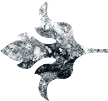 «… по требованию скорбящей вдовы…»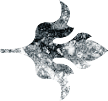 «Вы верите в призраков, доктор?»~ Сара Винчестер«Я не верю в то, что нельзя увидеть или исследовать»~ доктор Эрик Прайс«Это огромное 7-этажное здание без какого бы то ни было единого стиля или смысла…»«Этот призрак невероятно силён… и он нашёл нас»~ Сара Винчестер